19 апреля в парке Шерстяник состоялось торжественное закрытие военно-спортивной игры «Зарница». На данном мероприятии присутствовал глава администрации города Невинномысска Михаил Миненков .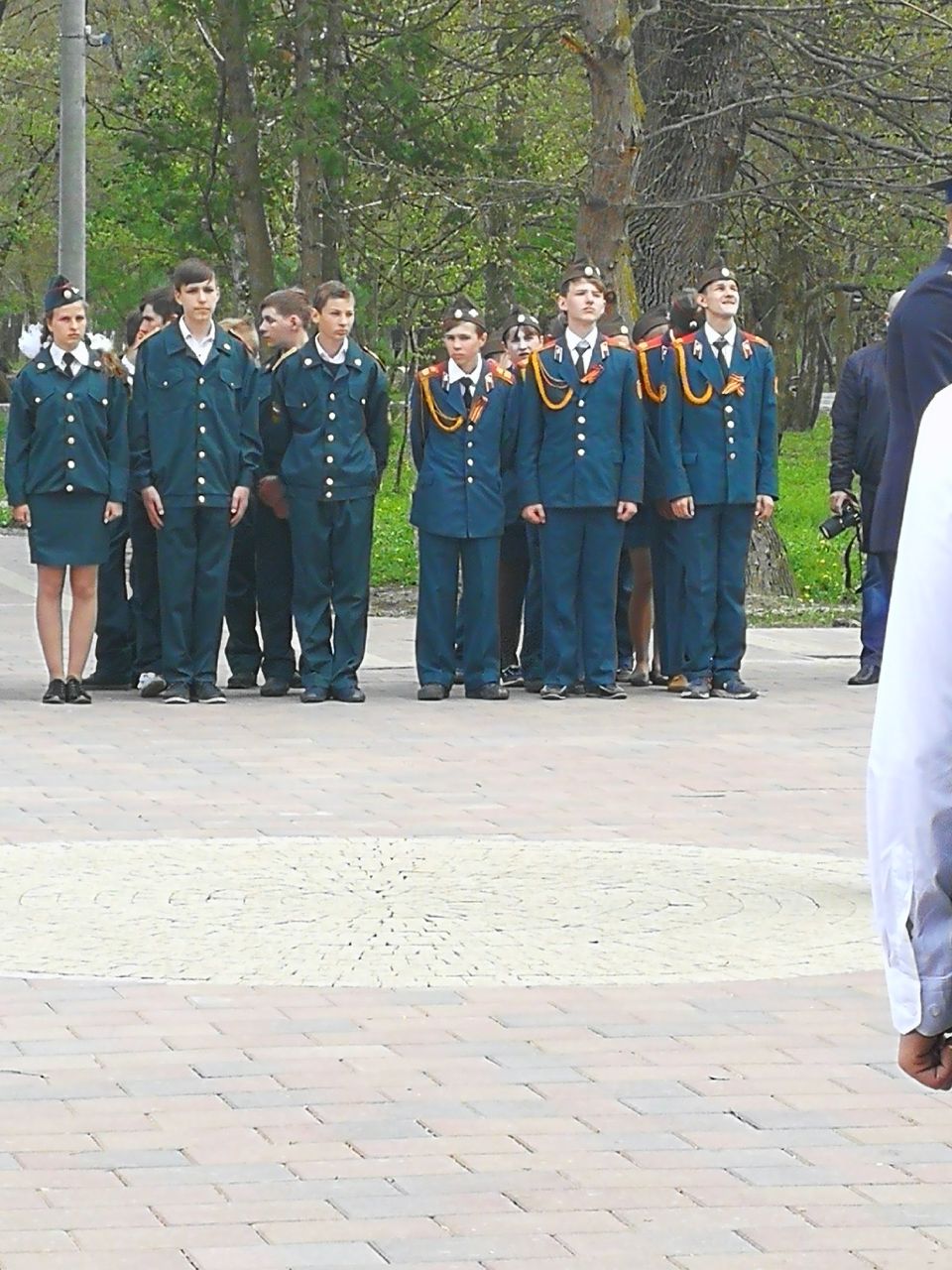 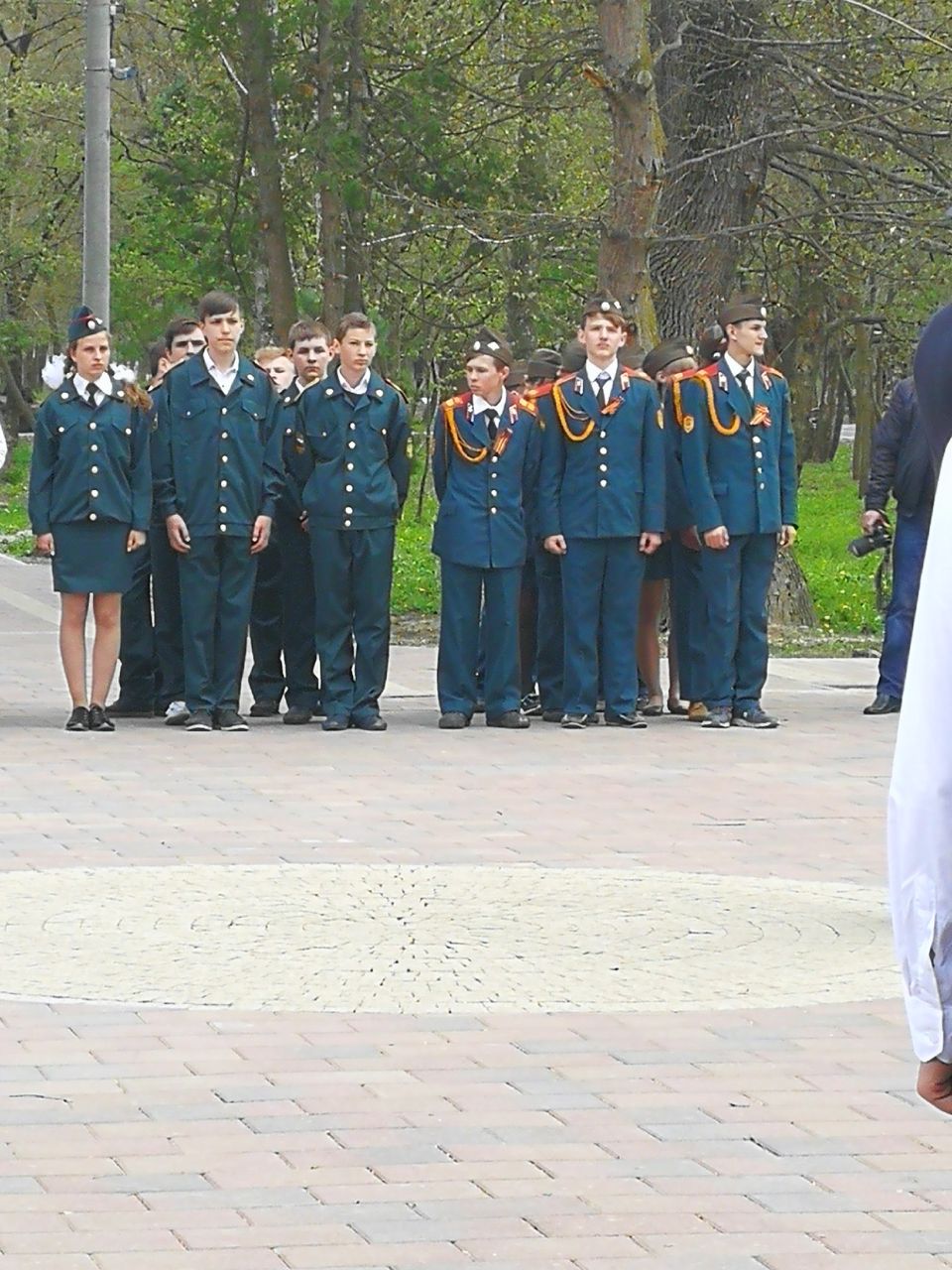 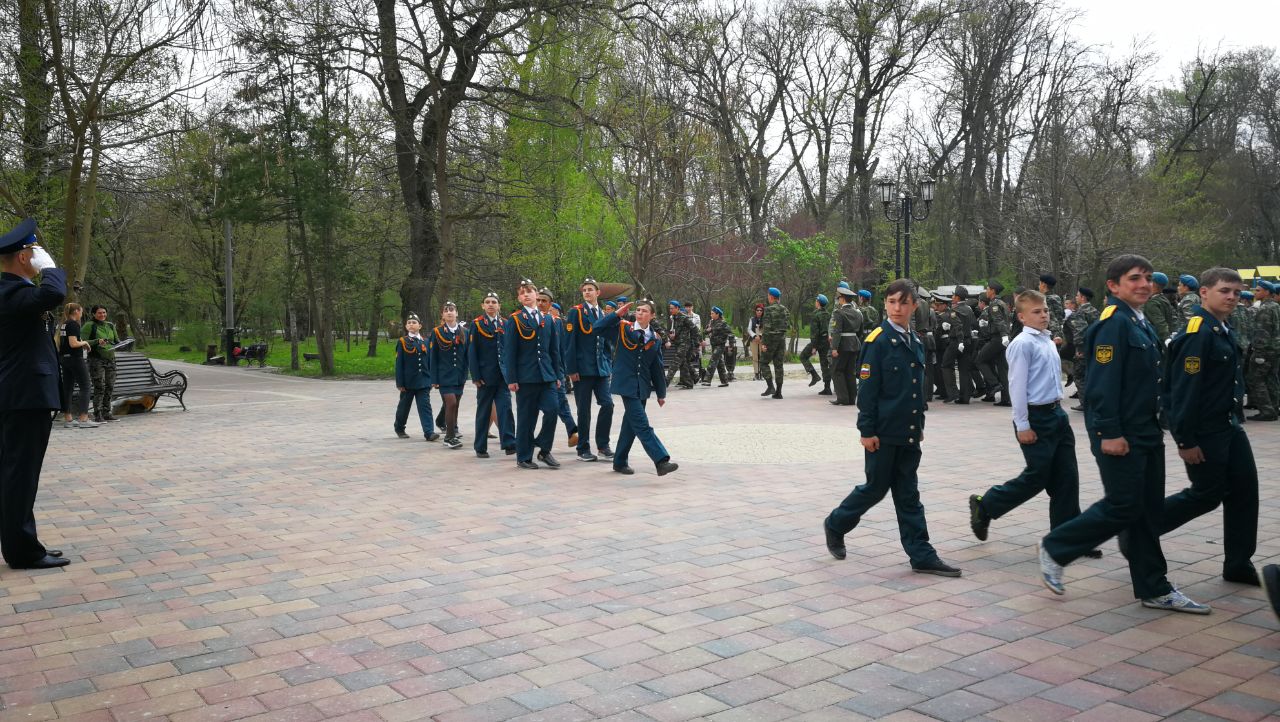 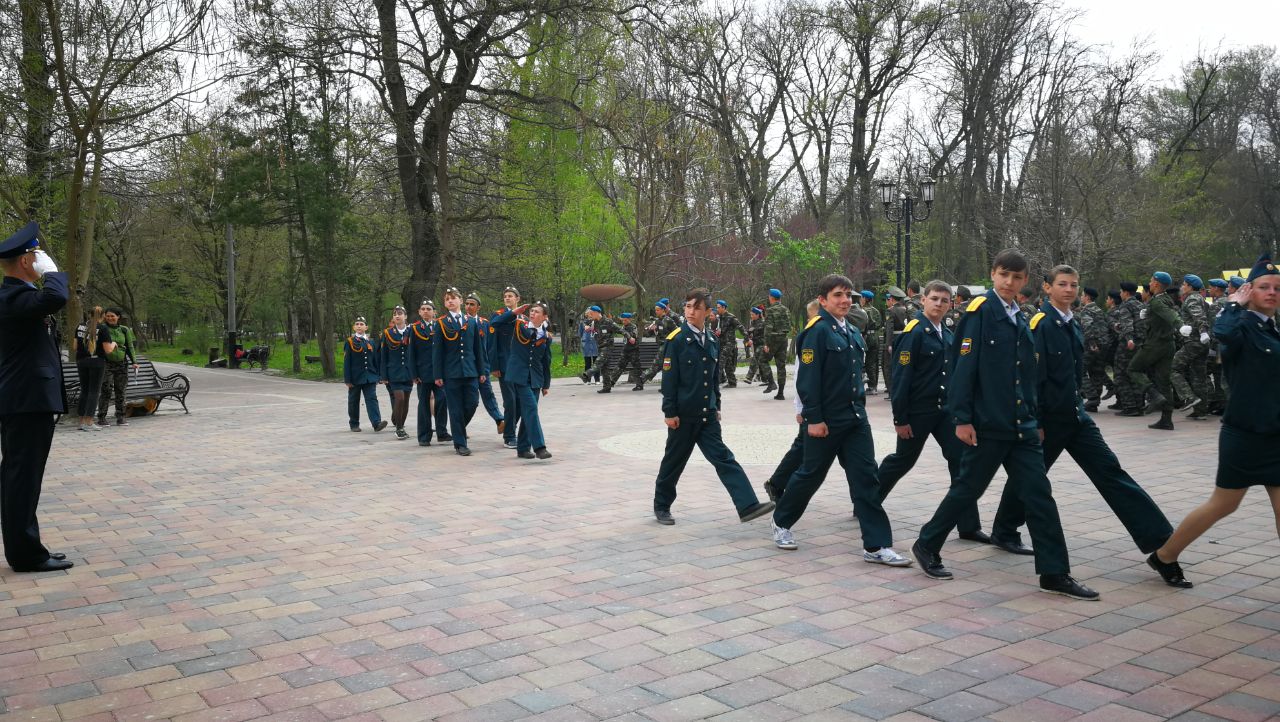 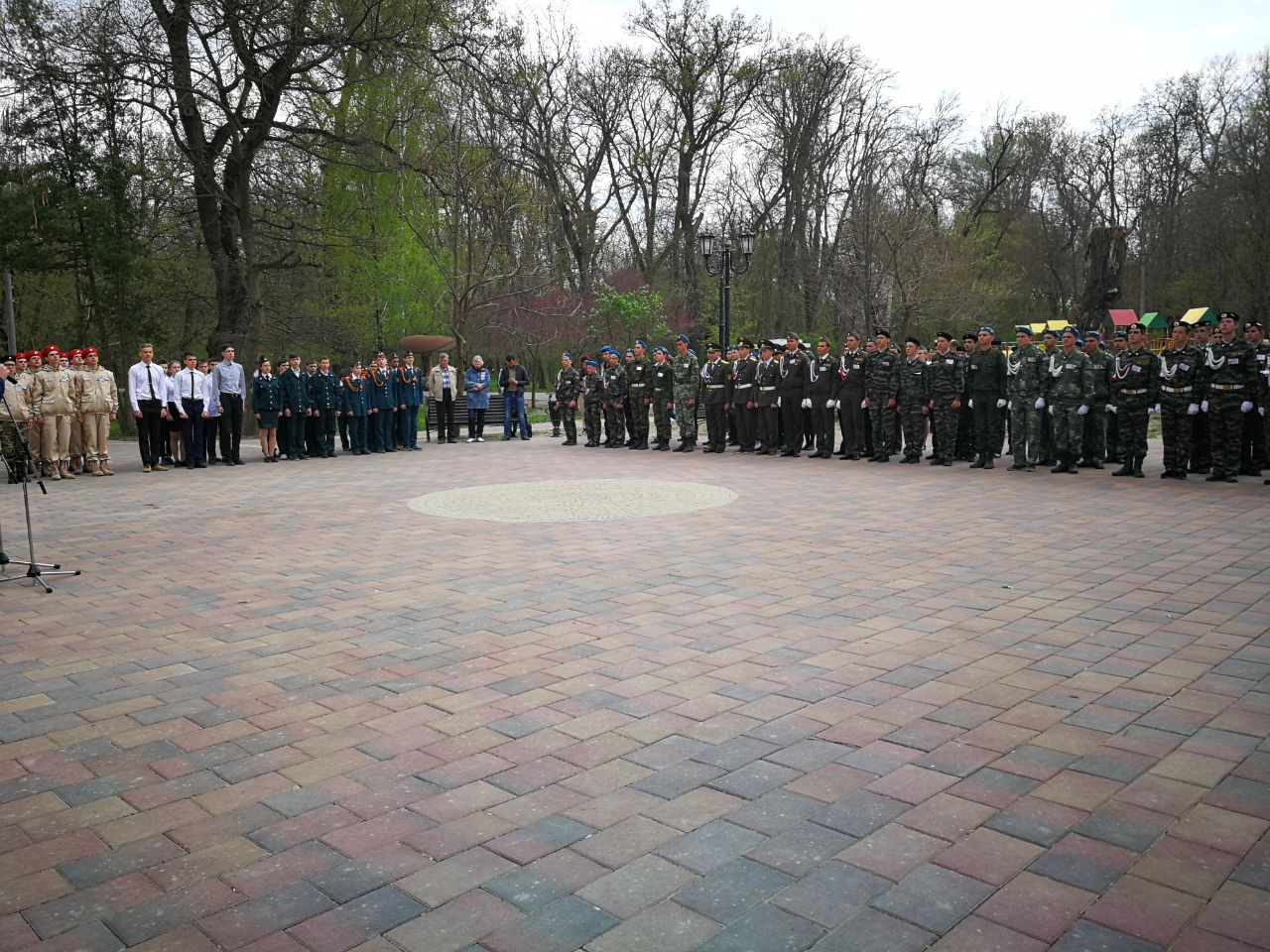 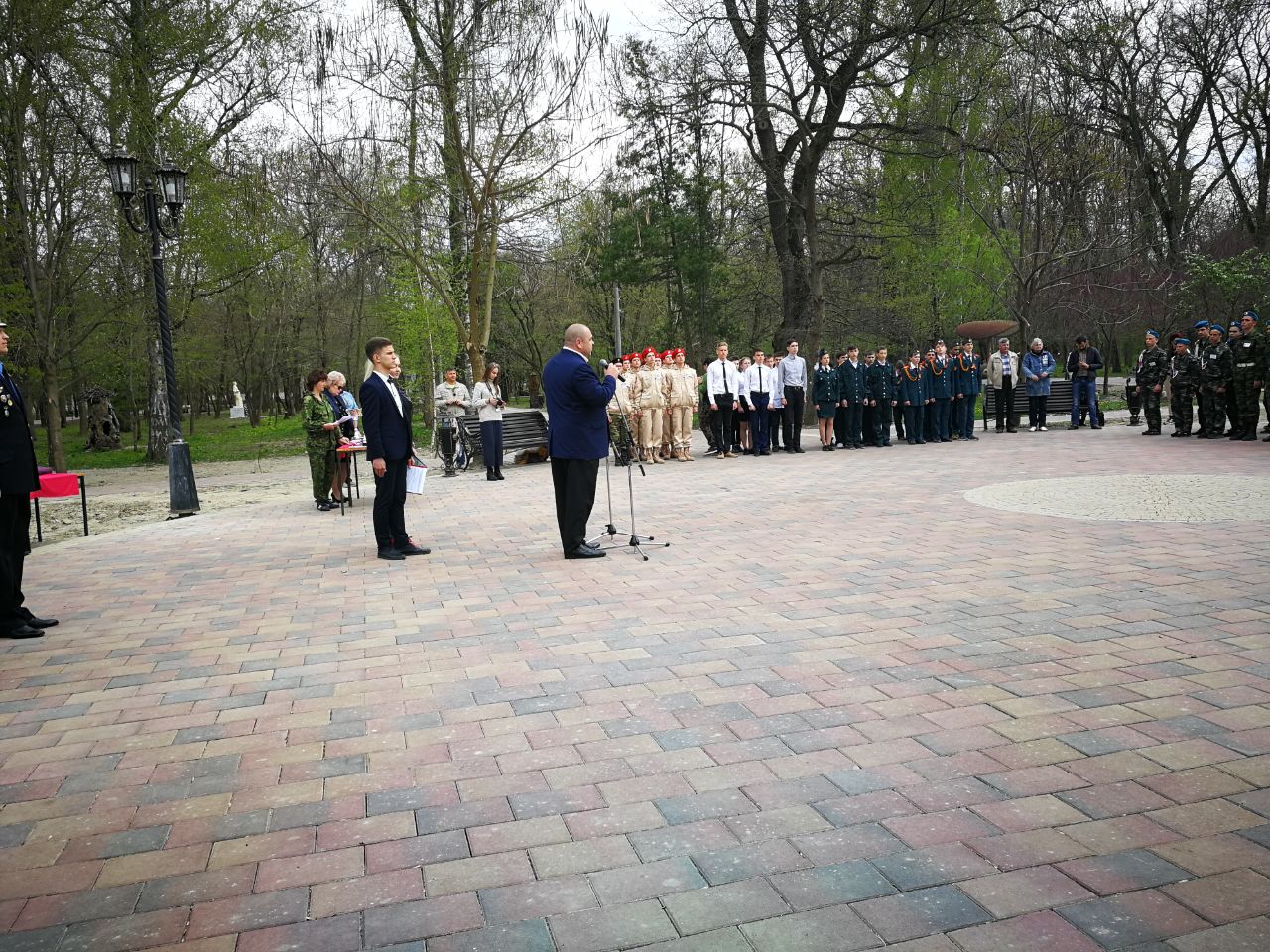 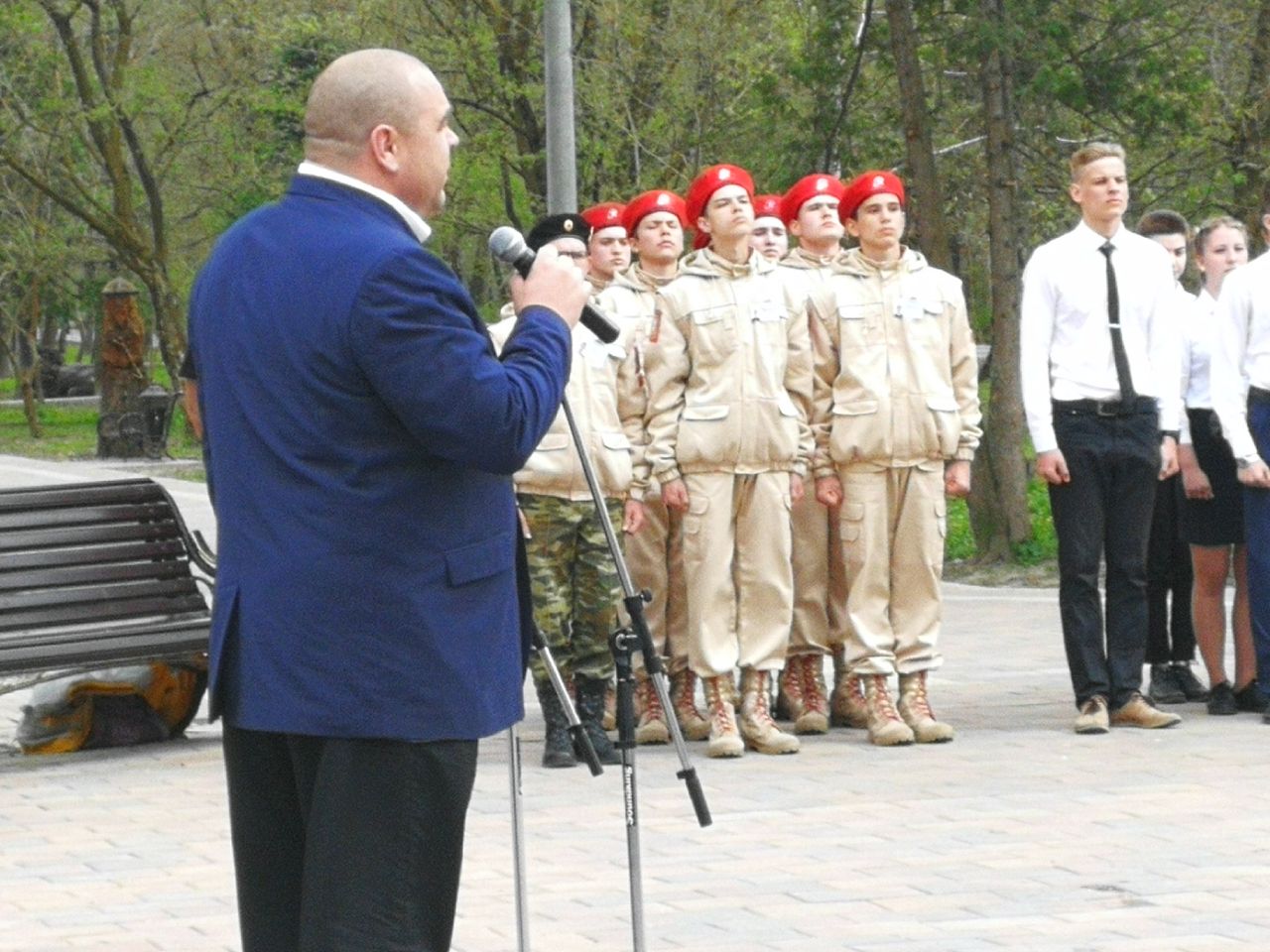 